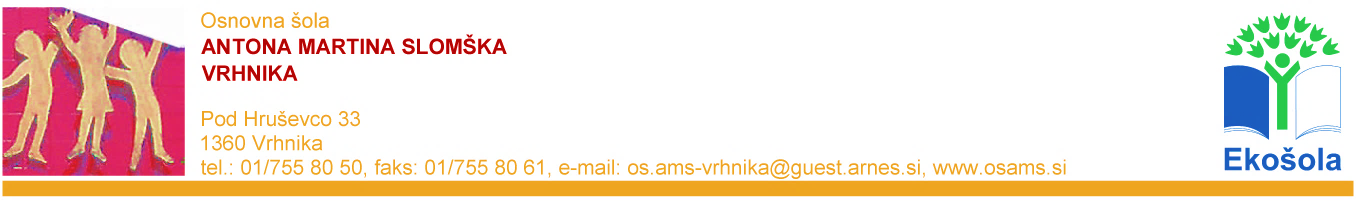 TOREK, 24.3.2020SLOVENŠČINA-JURI MURI V AFRIKIALI SI SI KDAJ IZMISLIL/A KAKŠNE IZGOVORE, DA SE TI NE BI BILO TREBA UMITI? KAJ SO TI POTEM REKLI STARŠI? ALI SI ŽE SLIŠAL/A, DA JE NEKDO ČURI MURI?POZNATE JURIJA, TISTEGA, KI MU LJUBKOVALNO REČEJO MURI IN SE JE ODLOČIL, DA BO ODPOTOVAL V AFRIKO?DANES BOSTE POSLUŠALI PRAVLJICO O DEČKU, KI SE NI ŽELEL UMIVATI. KER SO V AFRIKI LJUDJE ČRNI, JURI MENI, DA SE TAM NI POTREBNO UMIVATI. POZORNO POSLUŠAJ PRAVLJICO.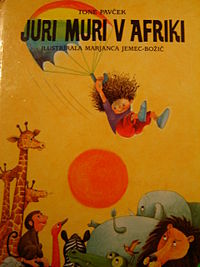 https://www.youtube.com/watch?v=s_APlVbwbpoPO POSLUŠANJU POSKUSI S CELIMI POVEDMI ODGOVORITI NA NASLEDNJA VPRAŠANJA (PRAVLJICO LAHKO ŠE ENKRAT POSLUŠAŠ, TAKO BOŠ LAHKO LAŽJE IN NATANČNO ODGOVORIL/A NA VPRAŠANJA):KDO JE GLAVNI JUNAK V PRAVLJICI?ZAKAJ SE JE JURI ODPRAVIL V AFRIKO?KAKO JE PRIŠEL TJA?S PANTOMIMO LAHKO POKAŽEŠ KATERO OD ŽIVALI, KI JIH JE SREČAL? STARŠI, BRATEC ALI SESTRICA PA NAJ UGIBAJO.ALI SO LJUDJE TEMNOPOLTI, KER SO UMAZANI?ZAKAJ SE JE ODLOČIL, DA SE VRNE DOMOV?PRAVLJICA IMA VELIKO SPOROČIL ZA NAS. TO SO ŠE VPRAŠANJA ZA RAZMISLEK: ZAKAJ JE HIGIENA POMEMBNA?ALI JE VODA DRAGOCENA? ZAKAJ?ALI SO LJUDJE V AFRIKI DRUGAČNI KOT MI?ALI JE ŽIVLJENJE V AFRIKI DRUGAČNO KOT PRI NAS? V ČEM SE RAZLIKUJE?JURI SE ŽIVALI V AFRIKI NAJPREJ USTRAŠI? POMISLI, ZAKAJ KASNEJE IZGUBI STRAH? ČESA SE BOJIMO? ZAKAJ? ALI POZNATE REK »STRAH JE OD ZNOTRAJ VOTEL, OD ZUNAJ PA GA NIČ NI«? POGOVARJAJTE SE O TEM, KAKO SE SOOČITI S STRAHOVI IN KAKO RAVNATI, KO NAS JE STRAH. SLOVESA SO DEL VSAKDANJEGA ŽIVLJENJA. SLOVO PA NI LAHKO. ŽALOSTNE SO ŽIVALI, ŽALOSTEN JE TUDI JURI. KAKO SE POSLAVLJAMO? KAKO LAHKO OBDRŽIMO STIKE NA DALJAVO?MATEMATIKA- LIKI IN DREVESNI DIAGRAMNA LIST OBRIŠI RAZLIČNE PREDMETE, TAKO DA NARIŠEŠ 3 RAZLIČNE TRIKOTNIKE, 4 RAZLIČNE KROGE, 5 RAZLIČNIH PRAVOKOTNIKOV IN 2 RAZLIČNA KVADRATA. IZSTRIŽI JIH. PRI TEM BODI ČIM BOLJ NATANČEN.RAZVRSTI LIKE V DVE SKUPINI NPR. JE KVADRAT, NI KVADRAT. KRITERIJ RAZVRŠČANJA SI LAHKO DOLOČIŠ SAM.ODPRI DELOVNI ZVEZEK EN, DVA, TRI NA STRANI 28.REŠI NALOGO 6 IN 7. PRI RISANJU LIKOV BODI NATANČEN. LIKI MORAJO BITI POBARVANI.ŠPORT- METANJE ŽOGICE V CILJTECI NA MESTU. ZRAVEN SI ZAPOJ PESEM JAZ SEM MALA ŽOGICA, ŽOGICA NOGICA.ZAOKROŽI Z ROKAMI NAPREJ IN NAZAJ. ZRAVEN SI ZAPOJ PESEM KOT SONČEK SEM.POSKOČI VISOKO V ZRAK IN ZRAVEN POJ PESEM  MOJ KLOBUK IMA TRI LUKNJE.NAREDI VAJO ZA TREBUŠNE MIŠICE. ZRAVEN SI ZAPOJ ŽOGICO NOGICO.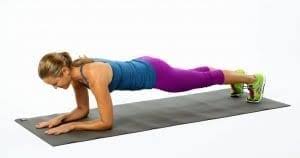 POIŠČI MAJHNO ŽOGICO. ČE JE NIMAŠ, ZMEČKAJ NEKAJ ČASOPISNEGA PAPIRJA IN ŽOGICA JE NAREJENA.V STANOVANJU POIŠČI NPR. JOGURTOVE LONČKE, PLASTIČNE LONČKE ZA ROŽE ALI PRAZNE PLASTENKE. OZNAČI JIH S ŠTEVILKAMI.ZLOŽI JIH KOT KAŽE SLIKA. Z ŽOGICO JIH POSKUSI ZADETI IN ČIM VEČ PODRETI. ZA VSAK PODRT LONČEK DOBIŠ TOLIKO TOČK, KOLIKOR JE ZAPISANO NE NJEMU.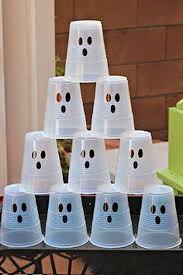 LAHKO JIH ZLOŽIŠ TUDI KOT KEGLJE NA SLIKI. ŽOGICO ZAKOTALI IN ZADENI ČIM VEČ PLASTENK. VSAKA PODRTA PLASTENKA POMENI TOČKO ZATE.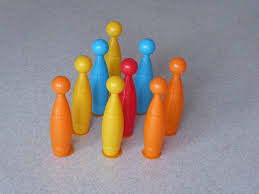 NA LIST SI NARIŠI TARČO. ČE JO ZADANEŠ V RDEČE POLJE, DOBIŠ 2 TOČKI, ČE JO ZADANEŠ V ČRNO POLJE, DOBIŠ 1 TOČKO. VELIKOST TARČE PRILAGODI TVOJIM SPRETNOSTIM METANJA.GLASBENA UMETNOST- ZAPLEŠIMO OB GLASBIZAPLEŠI OB GLASBI, KI TI JE VŠEČ. ODPRI SPODNJE ZAVIHKE.https://www.youtube.com/watch?v=gCzgc_RelBA https://www.youtube.com/watch?v=KhfkYzUwYFk https://www.youtube.com/watch?v=FnVXTEUmba8https://www.youtube.com/watch?v=zyIXQsDY9NE https://www.youtube.com/watch?v=m_iSCHO5fkkhttps://www.youtube.com/watch?v=r5UmXsPZd0Qhttps://www.youtube.com/watch?v=YCDCwuGcEmATUDI MI MORAMO OBDRŽATI STIKE. PREKO RAČUNALNIKA VAS LEPO POZDRAVLJAVA!UČITELJICA URŠKA IN UČITELJ LOVRO